SOŠ sv. Klementa Hofbauera, Kláštorná 2, 065 03 PODOLÍNEC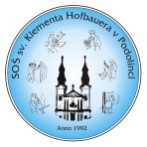 tel. 052/4391257, 4391130, 4391006, fax 4391130, e-mail jozef.goc@slnet.sk; Organizácia a podmienky výchovy a vzdelávania v SOŠ sv. Klementa Hofbauera, Kláštorná 2, 065 03 Podolínec pre školský rok 2020/2021 – Pandémia Covid-19 - „Návrat do škôl“ od 26.04.2021Pokyny riaditeľa SOŠ KH platia od 26.04.2021 až do odvolaniaPokyny platiace pre všetkých1. SOŠ KH sa riadi „Covid školským semaforom“ – uvedený v prílohách- žltá farba I. stupeň ostražitosti (SŠ prezenčné vyučovanie)- oranžová farba II. stupeň ostražitosti (SŠ prezenčné vyučovanie)- ružová farba – I. stupeň varovania (SŠ prezenčné vyučovanie)- červená farba – II. stupeň varovania (SŠ dištančné vyučovanie, prezenčné – končiace ročníky a skupiny 5+1)- bordová farba – III. stupeň varovania (SŠ dištančné vyučovanie, prezenčné končiace ročníky, 5+1 skupiny- čierna farba – IV. stupeň varovania (SŠ dištančné vzdelávanie, prezenčné vzdelávanie končiace ročníky a 5+12. Plnoletý žiak a všetci zamestnanci školy musia mať aktuálny negatívny Ag alebo PCR test, resp. potvrdenie o prekonaní choroby (podľa platných kritérií), absolvovaní očkovania (podľa platných kritérií), resp. iné potvrdenie, ktoré slúži ako náhrada testu.3. Neplnoletý žiak spolu s jedným zákonným zástupcom musí mať aktuálny negatívny Ag alebo PCR test, resp. potvrdenie o prekonaní choroby (podľa platných kritérií), absolvovaní očkovania (podľa platných kritérií), resp. iné potvrdenie, ktoré slúži ako náhrada testu. 4. Pedagogický zamestnanec, plnoletý žiak a zákonný zástupca neplnoletého žiaka potvrdenie o aktuálnom teste (náhrade) ako aj potvrdenie o bezinfekčnosti pravidelne aktualizujú na stránke školy – edupage. Kontrolu vykonávajú: vedúci pracovník – zástupca riaditeľa a triedni učitelia. Nepedagogickí zamestnanci zodpovedajú svojmu nadriadenému.5. V škole – triedy, chodby, hygienické zariadenia, školská jedáleň – žiaci a zamestnanci sú povinní mať prekryté horné dýchacie cesty, dodržiavať odstup a pravidelne si umývať ruky (pravidlo ROR).6. Telesná a športová výchova sú momentálne zakázané, ak sa prejde do rúžovej fázy, bude sa toto nariadenie korigovať.7. Priestory školy sa pravidelne vetrajú a dezinfikujú.8. Vyučovanie prebieha podľa náhradného rozvrhu, je skrátené a minimalizuje sa zhromažďovanie žiakov až kým okres neprejde do ružovej fázy (I. stupeň varovania), vtedy škola sa vráti k bežnému vyučovaniu9. Neprítomnosť žiaka v škole. Ak žiaci (plnoletý, neplnoletý, zákonný zástupca) nemajú absolvovaný test, do školy nepríde, informuje triedneho učiteľa, takto môže chýbať 5 vyučovacích dní po sebe. Ak žiak nepríde do školy 15 vyučovacích dní a nemá ani kontakt so školou, bude mu nariadené komisionálne preskúšanie. To isté nastanie, ak žiak evidentne bude toto kritérium zneužívať.10. Neprítomnosť zamestnanca v práci (ospravedlnená) – z dôvodu karantény, uzatvorenie školy/triedy, PN alebo OČR. Neprítomnosť zamestnanca v práci (bez dôvodu – subjektívne dôvody) – môže mu byť dovolený homoffice, dovolenka, pracovné voľno bez náhrady mzdy.11. Stále sa vykonáva (služba – dozor) ranný filter – dezinfekcia rúk a meranie teploty V Podolínci 26.04.2021							Ing. Jozef Goč                                                                                                                                                                  riaditeľ školy